
Администрация муниципального                                       Буряад Республикын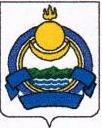 образования «Сосново-Озерское»                                        «Яруунын аймагай   Еравнинского района                                                             Нарhатын» муниципальнаРеспублики Бурятия                                                               байгуулгын Захиргаан671430, Республика Бурятия, Еравнинский район, с. Сосново-Озерское, улица Первомайская, 129. тел. (8-30135)21-6-86,  (факс) 21-1-67   e-mail: amososnovooz@mail.ruРАСПОРЯЖЕНИЕс. Сосново-Озерское				№70 				25 декабря 2020 г.О проведении опроса в поддержкустроительства школы на 450 мест в с. Сосново-ОзерскоеЕравнинского района Республики БурятияВ соответствии со статьей 31 Федерального закона от 06.10.2003 г. №131-ФЗ «Об общих принципах организации местного  самоуправления в Российской Федерации», руководствуясь статьей 16 Устава муниципального образования сельское поселение «Сосново-Озерское» Еравнинского района Республики Бурятия,  Администрация муниципального образования «Сосново-Озерское» решает:	1. В связи с неблагополучной эпидемиологической обстановкой по распространению вируса COVID-2019 и невозможностью максимального охвата населения в помещении организовать опрос в поддержку строительства школы на 450 мест на территории МО СП «Сосново-Озерское» Еравнинского района Республики Бурятия (далее -строительство школы) с соблюдением мер предосторожности и социальной дистанции путем сплошного обхода граждан на территории с. Сосново-Озерское;	2.Назначить дату проведения опроса: с 8 ч.:30 мин 11.01.2021 г. до 17ч.:00мин. 22.01.2021 г.:	3. Сформулировать вопрос опроса следующей фразой: «Поддерживаете ли вы проект строительства школы на 450 мест в с. Сосново-Озерское Еравнинского района Республики Бурятия?». В случае поддержки проекта строительства школы  респонденту подписаться в листе сбора подписей;4. Утвердить форму листа сбора подписей в поддержку проекта строительства школы согласно приложению №1 к настоящему распоряжению;	5. Создать комиссию по установлению результатов опроса граждан в составе:Э.Б.Дондоков- глава МО СП «Сосново-Озерское», председатель комиссии;С.Б. Бадмаев- заместитель руководителя МО СП «Сосново-Озерское», член комиссии;Л.Л. Арестова- депутат МО СП «Сосново-Озерское», член комиссии; Н.Г. Дымбрылова- ведущий специалист МО СП «Сосново-Озерское», секретарь комиссии;	6. Настоящее распоряжение вступает в силу со дня подписания.
Глава МО «Сосново-Озерское»:	      				    Э.Б. Дондоковисп. Дымбрылова Н.Г. 8(30135)21167Приложение к распоряжениюАМО «Сосново-Озерское» №70от 25.12.2020 г.СБОР ПОДПИСЕЙза поддержку проекта по строительству школы на 450 мествс. Сосново-Озерское Еравнинского района Республики Бурятия№ п/пФИОДата рожденияПодпись